ПРАВИТЕЛЬСТВО РЕСПУБЛИКИ ТЫВА
ПОСТАНОВЛЕНИЕТЫВА РЕСПУБЛИКАНЫӉ ЧАЗАА
ДОКТААЛот 30 декабря 2021 г. № 759г. КызылО внесении изменений в постановление Правительства Республики Тываот 1 августа 2017 г. № 347В соответствии с пунктом 9 Правил установления и определения нормативов потребления коммунальных услуг и нормативов потребления коммунальных ресурсов в целях содержания общего имущества в многоквартирном доме, утвержденного постановлением Правительства Российской Федерации от 23 мая 2006 г. № 306, и пунктом 4 постановления Правительства Российской Федерации от 29 июня 2016 г. № 603 «О внесении изменений в некоторые акты Правительства Российской Федерации по вопросам предоставления коммунальных услуг» Правительство Республики Тыва ПОСТАНОВЛЯЕТ:1. Внести в постановление Правительства Республики Тыва от 1 августа              2017 г. № 347 «Об утверждении нормативов потребления коммунальных услуг на территории Республики Тыва» следующие изменения:1) в пункте 1 слова «определенные расчетным методом» исключить;2) дополнить пунктом 21 следующего содержания:«21. Нормативы, установленные в приложениях № 2, 4-10, определены расчетным методом.»;3) приложение № 2 изложить в следующей редакции:«Приложение № 2к постановлению ПравительстваРеспублики Тываот 1 августа 2017 г. № 347НОРМАТИВЫпотребления коммунальных услуг по отоплениюпри использовании земельного участка и надворных построек (централизованное отопление) на территории Республики ТываПримечание:Настоящие нормативы рассчитаны в установленном порядке исходя из продолжительности отопительного периода, которая составляет 9 месяцев (количество календарных месяцев, в том числе неполных, в отопительном периоде, характеризующемся среднесуточной температурой наружного воздуха 8°C и ниже, а именно: сентябрь, октябрь, ноябрь, декабрь, январь, февраль, март, апрель, май).»;4) приложение № 3 изложить в следующей редакции:«Приложение № 3к постановлению ПравительстваРеспублики Тываот 1 августа 2017 г. № 347НОРМАТИВЫпотребления коммунальных услуг по электроснабжениюдля населения на территории Республики Тыва (в месяц на 1 человека), определенные методом аналогов5) приложение № 5 изложить в следующей редакции:«Приложение № 5к постановлению ПравительстваРеспублики Тываот 1 августа 2017 г. № 347НОРМАТИВЫ потребления коммунальных услуг по холодному и горячему водоснабжению в жилых помещениях многоквартирных домов и жилом доме на территории Республики ТываТаблица № 1По муниципальным образованиям г. Кызыл, пгт. Каа-Хем Кызылского кожууна<*>нормативы потребления коммунальных услуг по водоснабжению определенные метод аналоговТаблица № 2По муниципальным образованиям г. Ак-Довурак, г. Шагонар, Бай-Тайгинский, Барун-Хемчикский, Дзун-Хемчикский,Каа-Хемский, Кызылский, Монгун-Тайгинский, Овюрский, Пий-Хемский, Сут-Хольский, Тандинский, Тере-Хольский, Тес-Хемский, Тоджинский, Улуг-Хемский, Чаа-Хольский,Чеди-Хольский, Эрзинский кожууны<*>нормативы потребления коммунальных услуг по водоснабжению определенные метод аналогов.»;6) приложение № 7 изложить в следующей редакции:«Приложение № 7к постановлению ПравительстваРеспублики Тываот 1 августа 2017 г. № 347НОРМАТИВЫ потребления коммунальных услуг по холодному водоснабжению при использовании земельного участка и надворных построек для полива земельного участка на территории Республики ТываПримечание: Продолжительность поливочного периода с 1 мая по 31 августа.».2. Настоящее постановление вступает в силу по истечении 10 дней со дня его официального опубликования, за исключением подпунктов 1 и 2 пункта 1.3. Подпункты 3,4, 5, и 6 пункта 1 настоящего постановления вступают в силу с 1 июля 2022 г.4. Настоящее постановление разместить на «Официальном интернет-портале правовой информации» (www.pravo.gov.ru) и официальном сайте Республики Тыва в информационно-телекоммуникационной сети «Интернет».Глава Республики Тыва                                                                                     В. Ховалыг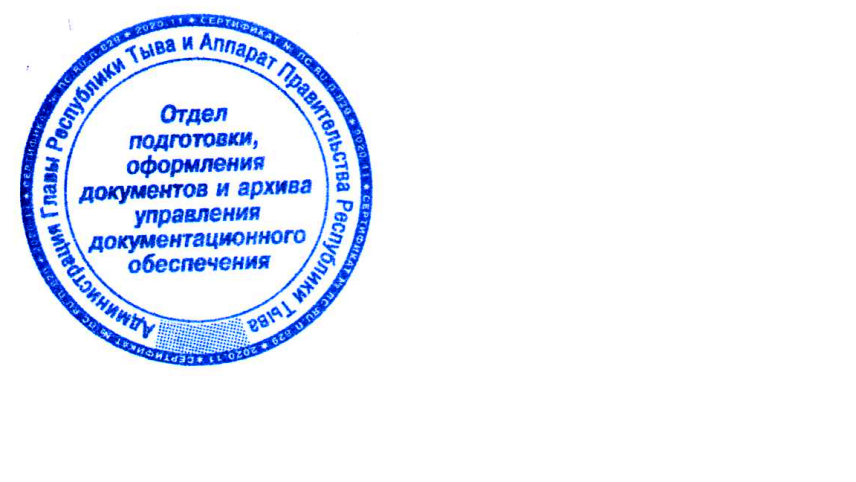 № п/пВид постройкиНорматив потребления коммунальных услуг при использовании земельного участка и надворных построек (централизованное отопление), Гкал в месяц на 1 кв. метр общей площади отапливаемых надворных построек1.Гаражи, бани, прочие постройки0,0412№ п/пКатегория жилых помещенийЕдиница измеренияКоличество комнат в жилом помещенииНорматив потребленияНорматив потребленияНорматив потребленияНорматив потребленияНорматив потребления№ п/пКатегория жилых помещенийЕдиница измеренияКоличество комнат в жилом помещенииколичество человек, проживающих в помещенииколичество человек, проживающих в помещенииколичество человек, проживающих в помещенииколичество человек, проживающих в помещенииколичество человек, проживающих в помещении№ п/пКатегория жилых помещенийЕдиница измеренияКоличество комнат в жилом помещении12345 и более1234567891Многоквартирные дома, жилые дома, общежития квартирного типа, не обору-кВт ч в месяц на человека11661038065571Многоквартирные дома, жилые дома, общежития квартирного типа, не обору-кВт ч в месяц на человека221513310384731Многоквартирные дома, жилые дома, общежития квартирного типа, не обору-кВт ч в месяц на человека32431511179583123456789дованные в установленном порядке стационарными электроплитами для приготовления пищи, электроотопительными, электронагревательными установками для целей горячего водоснабжения4 и более263163126103892Многоквартирные дома, жилые дома, общежития, оборудованные  в установленном порядке стационарными электроплитами для приготовления пищи и не оборудованные электроотопительными, электронагревательным и установками для целей горячего водоснабжениякВт ч в месяц на человека11991249678682Многоквартирные дома, жилые дома, общежития, оборудованные  в установленном порядке стационарными электроплитами для приготовления пищи и не оборудованные электроотопительными, электронагревательным и установками для целей горячего водоснабжениякВт ч в месяц на человека223514611392802Многоквартирные дома, жилые дома, общежития, оборудованные  в установленном порядке стационарными электроплитами для приготовления пищи и не оборудованные электроотопительными, электронагревательным и установками для целей горячего водоснабжениякВт ч в месяц на человека3257159123100872Многоквартирные дома, жилые дома, общежития, оборудованные  в установленном порядке стационарными электроплитами для приготовления пищи и не оборудованные электроотопительными, электронагревательным и установками для целей горячего водоснабжениякВт ч в месяц на человека4 и более273169131106933Многоквартирные дома, жилые дома, общежития, не оборудованные стационарными электроплитами, но оборудованные в установленном порядке электроотопительными и (или) электронагревательным и установками для целей горячего водоснабжения, в отопительный периодкВт ч в месяц на человека1283175136110963Многоквартирные дома, жилые дома, общежития, не оборудованные стационарными электроплитами, но оборудованные в установленном порядке электроотопительными и (или) электронагревательным и установками для целей горячего водоснабжения, в отопительный периодкВт ч в месяц на человека23342071601301143Многоквартирные дома, жилые дома, общежития, не оборудованные стационарными электроплитами, но оборудованные в установленном порядке электроотопительными и (или) электронагревательным и установками для целей горячего водоснабжения, в отопительный периодкВт ч в месяц на человека33652261751421243Многоквартирные дома, жилые дома, общежития, не оборудованные стационарными электроплитами, но оборудованные в установленном порядке электроотопительными и (или) электронагревательным и установками для целей горячего водоснабжения, в отопительный периодкВт ч в месяц на человека4 и более3882401861511324Многоквартирные дома, жилые дома, общежития, не оборудованные стационарными электроплитами, но оборудованные в установленном порядке электроотопительными и (или) электронагревательным и установками для целей горячего водоснабжения, вне
отопительного периодакВт ч в месяц на человека124215011695824Многоквартирные дома, жилые дома, общежития, не оборудованные стационарными электроплитами, но оборудованные в установленном порядке электроотопительными и (или) электронагревательным и установками для целей горячего водоснабжения, вне
отопительного периодакВт ч в месяц на человека2286177137112974Многоквартирные дома, жилые дома, общежития, не оборудованные стационарными электроплитами, но оборудованные в установленном порядке электроотопительными и (или) электронагревательным и установками для целей горячего водоснабжения, вне
отопительного периодакВт ч в месяц на человека33131941501221064Многоквартирные дома, жилые дома, общежития, не оборудованные стационарными электроплитами, но оборудованные в установленном порядке электроотопительными и (или) электронагревательным и установками для целей горячего водоснабжения, вне
отопительного периодакВт ч в месяц на человека4 и более3322061591301135Многоквартирные дома, жилые дома, общежития, оборудованные в установленном порядке стационарными электроплитами электроотопительными и (или) электронагревательным и установками для целей горячего водоснабжениякВт ч в месяц на человека1ххххх5Многоквартирные дома, жилые дома, общежития, оборудованные в установленном порядке стационарными электроплитами электроотопительными и (или) электронагревательным и установками для целей горячего водоснабжениякВт ч в месяц на человека2ххххх5Многоквартирные дома, жилые дома, общежития, оборудованные в установленном порядке стационарными электроплитами электроотопительными и (или) электронагревательным и установками для целей горячего водоснабжениякВт ч в месяц на человека3ххххх5Многоквартирные дома, жилые дома, общежития, оборудованные в установленном порядке стационарными электроплитами электроотопительными и (или) электронагревательным и установками для целей горячего водоснабжениякВт ч в месяц на человека4 и болееххххх»;№ п/пКатегория жилых помещенийЕдиница измеренияНорматив потребления коммунальной услуги холодного водоснабженияНорматив потребления коммунальной услуги горячего водоснабжения123451Многоквартирные и жилые дома с централизованным холодным и горячим водоснабжением, водоотведением, оборудованные унитазами, раковинами, мойками, ваннами сидячими длиной 1200 мм с душемкуб. мв месяц на человека5,5<*>3,182Многоквартирные и жилые дома с централизованным холодным и горячим водоснабжением, водоотведением, оборудованные унитазами, раковинами, мойками, ваннами длиной 1500-1550 мм с душемкуб. м в месяц на человека5,5<*>3,233Многоквартирные и жилые дома с централизованным холодным и горячим водоснабжением, водоотведением, оборудованные унитазами, раковинами, мойками, ваннами длиной 1650-1700 мм с душемкуб. м в месяц на человека5,5<*>3,34Многоквартирные и жилые дома с централизованным холодным и горячим водоснабжением, водоотведением, оборудованные унитазами, раковинами, мойками, ваннами без душакуб. м в месяц на человека2,981,68123455Многоквартирные и жилые дома с централизованным холодным и горячим водоснабжением, водоотведением, оборудованные унитазами, раковинами, мойками, душемкуб. м в месяц на человека3,732,626Многоквартирные и жилые дома с централизованным холодным водоснабжением, водонагревателями, водоотведением, оборудованные унитазами, раковинами, мойками, душами и ваннами сидячими длиной 1200 мм с душемкуб. м в месяц на человека7,36Х7Многоквартирные и жилые дома с централизованным холодным водоснабжением, водонагревателями, водоотведением, оборудованные унитазами, раковинами, мойками, душами и ваннами длиной 1500-1550 мм с душемкуб. м в месяц на человека7,46Х8Многоквартирные и жилые дома с централизованным холодным водоснабжением, водонагревателями, водоотведением, оборудованные унитазами, раковинами, мойками, душами и ваннами длиной 1650-1700 мм с душемкуб. м в месяц на человека7,56Х9Многоквартирные и жилые дома с централизованным холодным водоснабжением, водонагревателями, водоотведением, оборудованные унитазами, раковинами, мойками, душами и ваннами без душакуб. м в месяц на человека7,16Х10Многоквартирные и жилые дома с централизованным холодным водоснабжением, водонагревателями, водоотведением, оборудованные унитазами, раковинами, мойками, душамикуб. м в месяц на человека6,36Х11Многоквартирные и жилые дома без водонагревателей с водопроводом и канализацией, оборудованные раковинами, мойками и унитазамикуб. м в месяц на человека2,621,2312Многоквартирные и жилые дома без водонагревателей с централизованным холодным водоснабжением и водоотведением, оборудованные раковинами и мойкамикуб. м в месяц на человека3,15Х13Многоквартирные и жилые дома с централизованным холодным водоснабжением, без централизованного водоотведения, оборудованные умывальниками, мойками, унитазами, ваннами, душамикуб. м в месяц на человека3,6<*>Х14Многоквартирные и жилые дома с централизованным холодным водоснабжением, без централизованного водоотведения, оборудованные умывальниками, мойками, унитазамикуб. м в месяц на человека3,4Х15в жилых домах коридорного типа и общежитиях с водоснабжением в местах общего пользования, без центрального водоотведениякуб. м в месяц на человека1,620,7716в жилых домах коридорного типа и общежитиях с водоснабжением в местах общего пользования, подключенных к централизованной системе водоотведения куб. м в месяц на человека2,330,7717Многоквартирные и жилые дома с водоразборной уличной колонкой, водокачкикуб. м в месяц на человека1,8Х№ п/пКатегория жилых помещенийЕдиница измеренияНорматив потребления коммунальной услуги холодного водоснабженияНорматив потребления коммунальной услуги горячего водоснабжения123451Многоквартирные и жилые дома с централизованным холодным и горячим водоснабжением, водоотведением, оборудованные унитазами, раковинами, мойками, ваннами длиной 1500-1550 мм с душемкуб. м в месяц на человека5,5<*>2,0123452Многоквартирные и жилые дома с централизованным холодным водоснабжением, водонагревателями, водоотведением, оборудованные унитазами, раковинами, мойками, душами и ваннами без душакуб. м в месяц на человека7,16Х3Многоквартирные и жилые дома с централизованным холодным водоснабжением, водонагревателями, водоотведением, оборудованные унитазами, раковинами, мойками, душамикуб. м в месяц на человека6,36Х4Многоквартирные и жилые дома без водонагревателей с водопроводом и канализацией, оборудованные раковинами, мойками и унитазамикуб. м в месяц на человека3,86Х5Многоквартирные и жилые дома без водонагревателей с централизованным холодным водоснабжением и водоотведением, оборудованные раковинами и мойкамикуб. м в месяц на человека3,15Х6Многоквартирные и жилые дома с централизованным холодным водоснабжением, без централизованного водоотведения, оборудованные умывальниками, мойками, унитазами, ваннами, душамикуб. м в месяц на человека3,6<*>Х7Многоквартирные и жилые дома с централизованным холодным водоснабжением, без централизованного водоотведения, оборудованные умывальниками, мойками, унитазамикуб. м в месяц на человека3,4Х8в жилых домах коридорного типа и общежитиях с водоснабжением в местах общего пользования, без центрального водоотведениякуб. м в месяц на человека1,620,779в жилых домах коридорного типа и общежитиях с водоснабжением в местах общего пользования, подключенных к централизованной системе водоотведениякуб. м в месяц на человека2,330,7710Многоквартирные и жилые дома с водоразборной уличной колонкой, водокачкикуб. м в месяц на человека1,8ХНаправление использования холодного водоснабженияЕдиницы измеренияНормативы1. Полив сельскохозяйственных культур, зеленых насаждений, газонов, цветников (из шлангов при наличии воды в доме или летнего водопровода)куб. м в месяц на 1 кв. м земельного участка0,182. Полив сельскохозяйственных культур ручным методом (ведрами из уличной водоколонки)куб. м в месяц на 1 кв. м земельного участка0,058